Effet de serreL'effet de serre est un phénomène	qui favorise une bonne température sur la planète. On parle d’effet de serre car cela ressemble à ce qui se passe dans une serre les parois en verre de la serre laissent passer l’E lumineuse du 	Le sol transforme cette E lumineuse en E thermique : 	Les parois en verre empêchent en partie la chaleur de sortir.Certains  	présents dans l’atmosphère jouent ce rôle d’effet de serre. Ces gaz à effet serre : l’eau, le 	, le 	…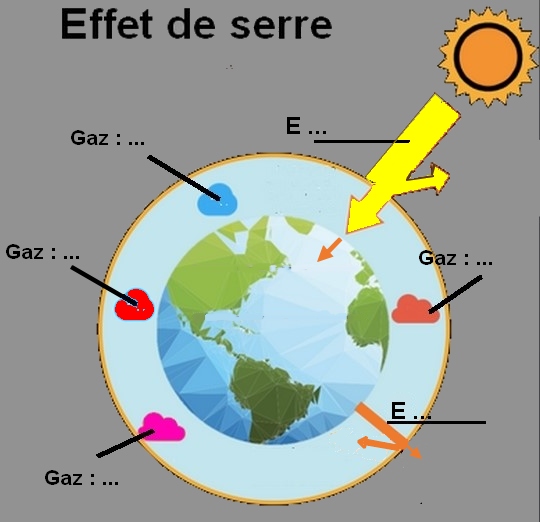 ATTENTION : S’il y a 	 des gaz à effet de serre  cela provoque un trop fort 	.  Chacun de nous, doit faire des efforts par rapport à ces gaz.